Publicado en Ciudad de México el 15/12/2021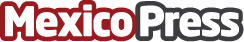 Harley-Davidson fortalece alianza tecnológica internacional con TOTVSSistema de gestión cubrirá todas las necesidades financieras de la compañía en el mercado mexicano y está 100% localizada al cumplimento fiscal y legal del paísDatos de contacto:Laura Huerta5513214398Nota de prensa publicada en: https://www.mexicopress.com.mx/harley-davidson-fortalece-alianza-tecnologica Categorías: Finanzas Marketing E-Commerce Software Recursos humanos Innovación Tecnológica http://www.mexicopress.com.mx